.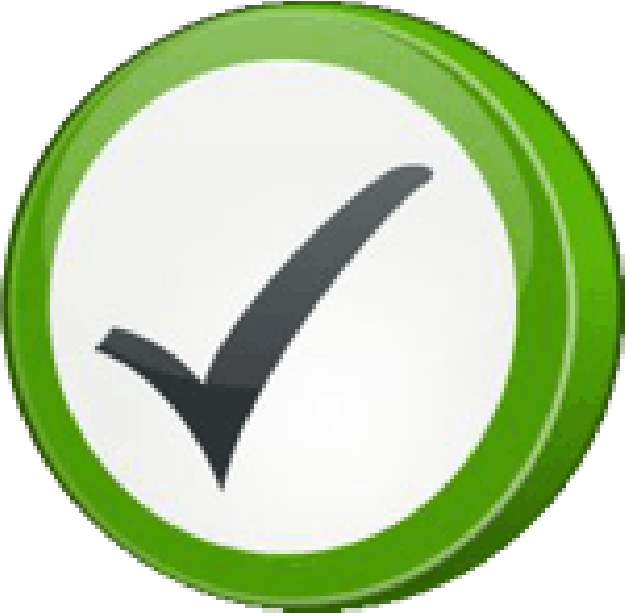 Перечень лекарственных препаратов  для бесплатного обеспечения региональных льготниковС информацией можно ознакомиться в пункте выписки рецептов: кабинет №201а (2 этаж )на сайте ГБУЗ ТО «Областной клинический кардиологический диспансер»www.cardio-69.ruНа 2018 год утвержден  приложением 7 Территориальной программыгосударственных гарантий бесплатного оказания гражданамна территории Тверской области медицинской помощина 2018 год и на плановый период 2019 и 2020 (закон Тверской области от 05февраля 2018  №1-ЗО)